RecommendationsThese recommendations are intended to be used by the YA Consortiums to determine appropriate related technical instruction for the youth apprenticeship programs in the Arts, Audio Visual (A/V) Technology, and Communications Resources Pathways cluster. These recommendations are not all-inclusive. Related Instruction CreditsThe minimum number of related instruction credits for youth apprentices per year is indicated below. Youth apprentices may take more related instruction courses than the minimum required. No matter the options offered for the related instruction, youth apprenticeship students must receive high school credit toward graduation. Options for related instruction include the following.  
Students must complete one of the options above.Related Instruction optionsRelated instruction must be provided to all youth apprentices to support the attainment of knowledge necessary to master the competencies. Courses selected for related instruction should be aligned to the competencies identified in the program On-the-Job Learning (OJL) Performance Standards Guide. Related courses can be drawn from a variety of options:Checklist for Course SelectionWhen choosing the courses for a youth apprenticeship using the competencies in the On-the-Job Learning Performance Standards Guide, consider these questions or refer to the decision flowchart. Does the course bridge to a registered apprenticeship?Does the course apply to a related college program?Does the course qualify for dual credit?Does the course qualify as a Perkins Pathway CTE course?Is the course required for an occupation certification?If YES to any above:Is the course accessible to the student?
NOTE: Course accessibility is determined by district or high school availability, transportation, course supply accessibility, course offering timeline, and distance or virtual learning resources required. If NO to any above, contact the DWD YA Staff through the YA mailbox (ya@dwd.wisconsin.gov) to discuss options. If YES to all the above: 	Register the student for the class.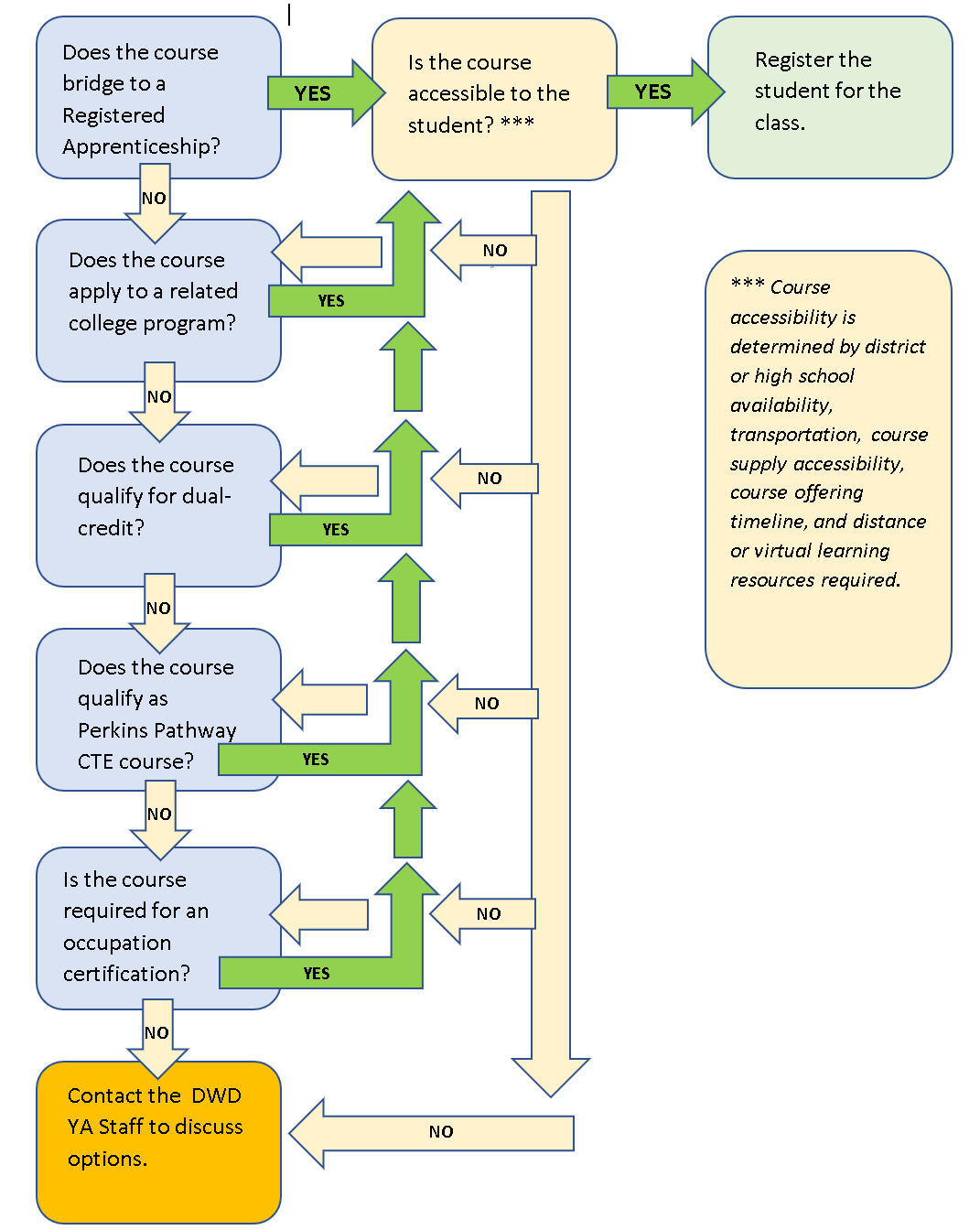 Opportunities for Registered Apprenticeship BridgeThe following programs can bridge into a registered apprenticeship.Arts, AV Technology & Communication PathwaysSuggested Related Instruction Courses for these PathwaysThe following courses are suggested as options for related instruction because they are aligned to the apprenticeship competencies in the On-the-Job Learning Performance Standards Guide. These recommendations are not all-inclusive. Recommendations College Courses (titles are representative)DWD is an equal opportunity employer and service provider. If you have a disability and need assistance with this information, please dial 7-1-1 for Wisconsin Relay Service. Please contact the Division of Employment and Training at 888-258-9966 and press 6 to request information in an alternate format, including translated to another language.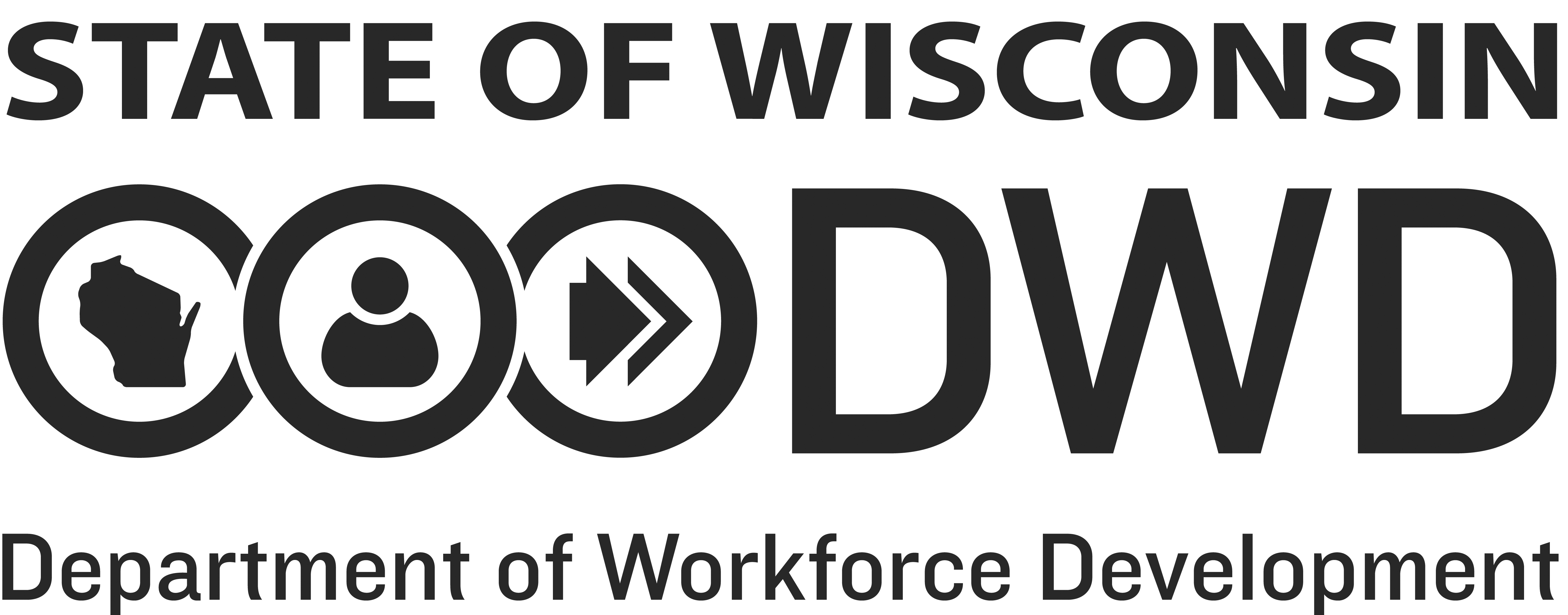 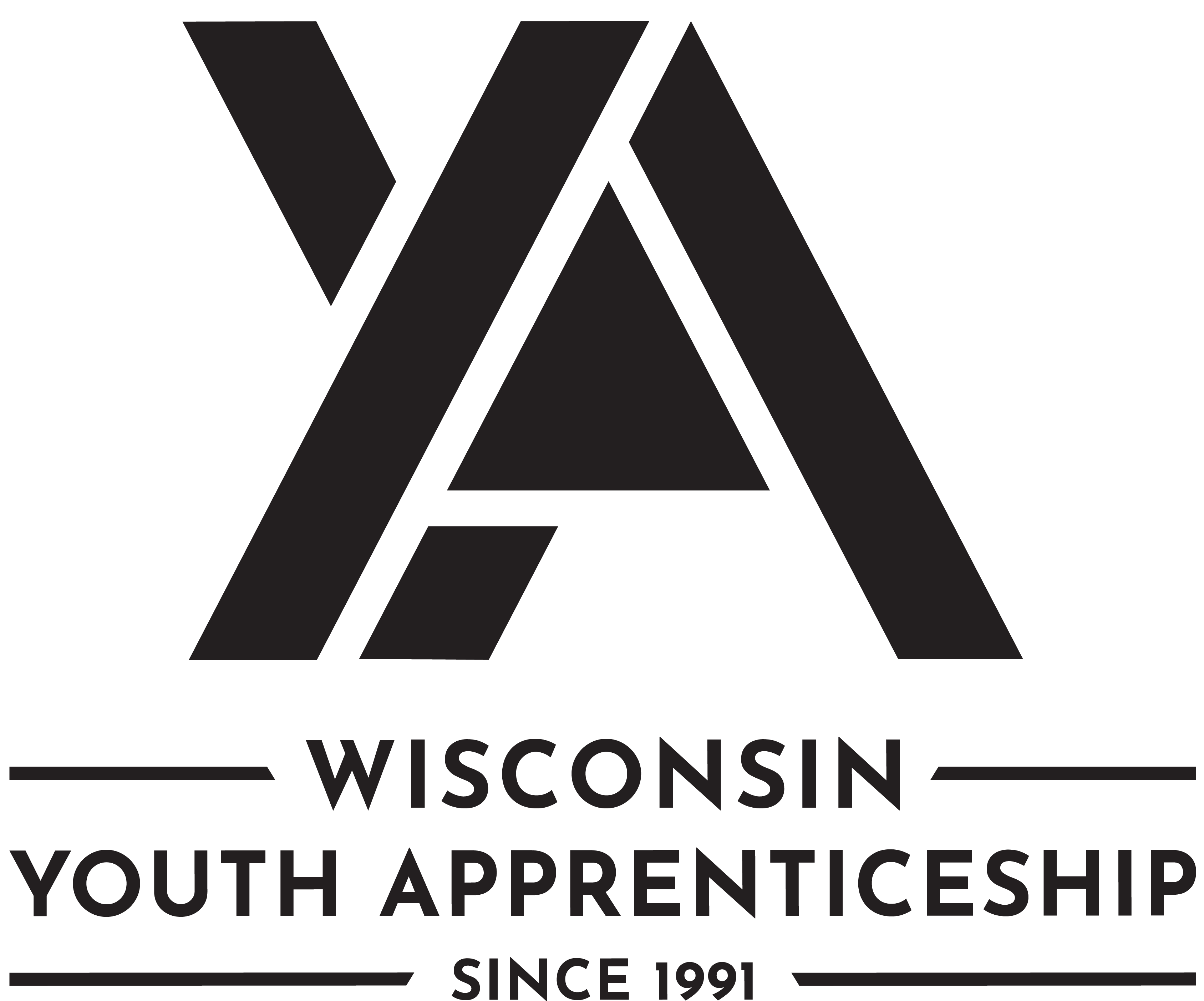 Arts, Audio Visual Technology and Communications PathwaysYouth ApprenticeshipRelated Instruction GuideCourse OptionsMinimum Number of CreditsHigh School Course1 high school credit per year College Course 3 college credits per yearOther options: employer provided training, online learning, independent study, etc. 1 high school credit (options may be combined in various ways but must be equal to one high school credit—the student must receive high school credit toward graduation for this work)TypeDescriptionRegistered Apprenticeship Bridge CoursesYouth apprentices may take courses that are part of the registered apprenticeship at local technical colleges or at other technical colleges online.  These courses are excellent options for students because they provide a pathway for the student to seamlessly bridge into registered apprenticeship having completed some of the required coursework.College Transcripted/Dual Credit Courses  Transcripted credit courses (also referred to as dual credit) provide an opportunity for the student to earn college credit directly from the college. Usually offered through the technical college, these courses may be taught by a technical college instructor or a high school instructor who holds an appropriate credential. Transcripted credit courses are good options because they allow students to earn credit toward a degree at the technical college or sometimes toward related instruction in a registered apprenticeship.High School CoursesHigh school courses that relate to the apprenticeship job competencies can be used for related instruction. Sometimes these courses can be articulated with the local technical college for advance standing. If the student goes on to take courses at the technical college, advance standing may be awarded for the course based on an articulation agreement between the high school and the college.Other OptionsOther options to help students learn related instruction content include:  Employer provided trainingOnline courses provided by professional organizationsIndependent study courses offered at the local high schoolThese options can be combined in various ways provided they are related to the competencies in the On-the-Job Learning (OJL) Performance Standards Guide and meet the minimum number of hours required for one high school credit.Youth ApprenticeshipRegistered ApprenticeshipGraphic DesignIT Software DeveloperPre-Press OperatorIT Software DeveloperPress and Post Press OperatorIT Software DeveloperCourseCredits (College)Graphic DesignPre-Press OperatorPost-Press OperatorMedia Broadcast TechnicianGraphic Arts (GD, PP)3XXPrint (various machines)3XXIllustrator/Photoshop/ InDesign3XXDigital Printing3XXX3D Design3X2D Drawing & Design3XMarketing Principles3XSocial Media Marketing3XPrinting Methods3XXCommercial Art3XXXPublishing3XXXOnline Design Applications3XXWeb/Multimedia Design3XXPhotography3XXXVideo Software1-3XAudio Production Software1-3XBasic Electronics1-3XProject Management1-3X